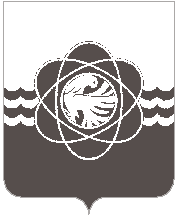 47 сессии  четвёртого созыва	от 26.12.2017№ 398Руководствуясь Жилищным кодексом Российской Федерации, в соответствии со ст.26 Устава муниципального образования «город Десногорск» Смоленской области,  на основании заключения Комиссии по формированию цен, тарифов и надбавок на услуги муниципальных организаций, учитывая рекомендации постоянной депутатской комиссии планово-бюджетной, по налогам, финансам и инвестиционной деятельности, Десногорский городской СоветР Е Ш И Л:В Приложение к решениюДесногорского городского Совета от 23.12.2016 №276 «Об утверждении Методики расчета размера платы за пользование жилым помещением (платы за наем), для нанимателей жилых помещений по договорам коммерческого найма жилых помещений муниципального жилищного фонда коммерческого использования муниципального образования «город Десногорск» Смоленской области» (далее – Методика) внести следующие изменения:в пункте 2 Методики слова «для работников муниципальных бюджетных учреждений и муниципальных предприятий» заменить словами «для работников государственных бюджетных учреждений, муниципальных бюджетных учреждений, муниципальных предприятий и органов местного самоуправления».2. Настоящее решение вступает в силу с 01 января 2018 года.3. Настоящее решение опубликовать в газете «Десна».О внесении изменений в Приложение к решению Десногорского городскогоСовета от 23.12.2016 №276 ПредседательДесногорского городского СоветаВ.Н. БлохинГлавамуниципального образования«город Десногорск» Смоленской области     А.Н. Шубин